МИНИСТЕРСТВО ОБРАЗОВАНИЯ И НАУКИ МУРМАНСКОЙ ОБЛАСТИГАУДПО МО «ИНСТИТУТ РАЗВИТИЯ ОБРАЗОВАНИЯ»Региональная научно-практическая конференция «Чтение детей и подростков – путь к успеху каждого»26 марта 2019 годаПРОГРАММАМУРМАНСКМесто проведения пленарного заседания конференции:ГАУДО МО «МОЦДО «Лапландия», г. Мурманск, пр. Героев-Североморцев, 2Регламент работы конференции:Пленарное заседание(Актовый зал)Приветственное слово участникам конференции.2. Модернизация библиотечного пространства в школе: текущие проблемы и новые возможности.Иванченко Дмитрий Алексеевич, начальник методического отдела Информационного центра «Библиотека имени К.Д. Ушинского» РАО, канд. социол. наук3. Идущие вместе: партнёрство библиотеки и образования.Феклистова Наталья Владимировна, директор ГОБУК «Мурманская областная детско-юношеская библиотека» 4. Литературное Заполярье: обзор краеведческой литературы.Бакула Виктория Борисовна, доцент кафедры русского языка и массовых коммуникаций ФГБОУ ВО «МАГУ», канд. филол. наук5. Развитие инфраструктуры чтения в условиях общеобразовательной организации.Дзюба Ольга Андреевна, директор МБОУ г. Мурманска «Гимназия № 8»Работа секцийСЕКЦИЯ 1. Эффективные практики формирования мотивации к чтению у воспитанников дошкольной образовательной организации (ГАУДО МО «МОЦДО «Лапландия», ауд.208)Модераторы: Смирнова Ольга Дмитриевна, доцент кафедры дошкольного образования ГАУДПО МО «Институт развития образования», канд. пед. наук; Шушкова Ирина Владимировна, заведующая отделом библиотечного обслуживания дошкольников ГОБУК «Мурманская областная детско-юношеская библиотека»1. Эффективные практики детской библиотеки по формированию мотивации к чтению у детей дошкольного возраста.Лисовец Татьяна Эдуардовна, ведущий библиотекарь городской детско-юношеской библиотеки МБУК «Централизованная библиотечная система г. Апатиты»2. Сотрудничество библиотеки с дошкольными образовательными организациями по продвижению детского чтения.Васкум Наталья Витальевна, главный библиотекарь ЦДБ МУК «Централизованная  библиотечная система» г. Оленегорска3. Совершенствование профессиональных компетенций педагогов ДОО в вопросах приобщения детей дошкольного возраста к художественной литературе.Курышова Виктория Владимировна, учитель-логопед МАДОУ № 9г. Снежногорска4. Эффективные практики приобщения к литературе воспитанников дошкольной образовательной организации.Граб Любовь Михайловна, учитель-логопед МАДОУ № 2 г. Снежногорска5. Школа грамотного чтения: время открытий. Знакомимся с писателями. Рафф Андрей Михайлович, ведущий методист издательства «Просвещение»6. Образовательный проект по ознакомлению детей дошкольного возраста с творчеством детского писателя.  Шабайлова Галина Сергеевна, воспитатель МБДОУ № 52 г. Кандалакша7. Актуальные формы и методы формирования интереса к чтению у воспитанников дошкольной образовательной организации.Кузьмина Анна Владимировна, воспитатель МБДОУ № 89 г. Мурманска8. Содержание и формы работы в центре книги дошкольной образовательной организации.Костылева Татьяна Прокопьевна, воспитатель МАДОУ № 118 г. Мурманска9. Книжная иллюстрация как средство развития у детей дошкольного возраста интереса к книге и чтению.Ларинина Лариса Владимировна, заведующая детской библиотекой-филиалом № 2 МБУК Североморская Централизованная библиотечная системаСЕКЦИЯ 2. Развитие культуры чтения: современные технологии и формы работы учителя начальной школы(ГАУДО МО «МОЦДО «Лапландия», ауд. . 401)Модераторы: Ковалева Ирина Юрьевна, доцент факультета общего образования ГАУДПО МО «Институт развития образования», канд. пед. наук; Загреба Галина Федоровна, заведующая отделом библиотечного обслуживания обучающихся 1-4 классов ГОБУК «Мурманская областная детско-юношеская библиотека»1. Формирование читательской компетенции младших школьников. Широкова Ольга Владимировна, учитель начальных классов МБОУ СОШ № 15 г. Апатиты2. Реализация дифференцированного подхода при работе над художественным произведением.Марьина Марина Григорьевна, учитель начальных классовМБОУ г. Мурманска ООШ № 373. Обогащение круга чтения младших школьников фольклорными жанрами терских поморов.Маничева Татьяна Викторовна, учитель начальных классов МБОУ СОШ № 4 п.г.т. Умба, Терский район4. Литературная викторина как эффективный прием формирования читательской компетенции.Чернова Юлия Георгиевна, учитель начальных классовМБОУ СОШ № 15 г. Апатиты5. Мультипликация как прием обучения рефлексивному чтению в условиях санаторной школы-интерната.Леонтьева Екатерина Николаевна, учитель начальных классов ГОБООУ ЗСШИ п.г.т. Зеленоборский6. Формирование у учащихся читательской компетентности и общего речевого развития в процессе внеурочной деятельности.Филиппова Виктория Олеговна, учитель начальных классов МБОУ г. Мурманска «Гимназия № 1»7. Библиотека и учитель: сотрудничество, сотворчество, содружество.Борисова Татьяна Викторовна, учитель начальных классовМОУ ООШ № 21 г. Оленегорска8. Формирование читательских компетенций средствами УМК издательства «Просвещение». Рафф Светлана Васильевна, методист издательства «Просвещение»9. Эффективные формы взаимодействия школы и Мурманской государственной областной универсальной научной библиотеки по организации семейного чтения.Воронина Анна Юрьевна, главный библиотекарь ГОБУК «Мурманская государственная областная универсальная научная библиотека»СЕКЦИЯ 3. Формирование читательской компетентности у обучающихся с ОВЗ(ГОБОУ Мурманская КШ № 1,ул. Калинина, 36, актовый зал)Модераторы: Щербина Ольга Викторовна, старший преподаватель кафедры дополнительного и профессионального образования ГАУДПО МО «Институт развития образования»; Гетманова Татьяна Анатольевна, заведующая отделом психологической поддержки читателей ГОБУК «Мурманская областная детско-юношеская библиотека»1. Формирование навыка чтения у младших школьников с ограниченными возможностями здоровья во внеурочной деятельности.Парфенова Елена Евгеньевна, учитель ГОБОУ Кандалакшская КШИ г. Кандалакша2. Развитие мотивации к чтению у детей младшего школьного возраста с ограниченными возможностями здоровья.Трофименко Елена Леонидовна, учитель начальных классов МБОУ г. Мурманска ООШ № 373. Социализация детей с нарушением интеллекта с использованием приема «работа с книгой».Леонова Илона Владимировна, учитель и логопед ГОБОУ Мурманской КШ № 14. Развитие речи дошкольников средствами художественной деятельности. Снегирева Татьяна Александровна, учитель-логопедМБДОУ № 30 города Кировска 5. Эффективные приемы привлечения к чтению дошкольников с тяжелыми нарушениями речи.Патмар Лариса Васильевна, учитель-логопед МБДОУ № 8 «Якорек»ЗАТО Александровск, г. Снежногорск6. Современные формы работы детско-юношеской библиотеки с детьми с ограниченными возможностями здоровья.Володина Татьяна Александровна, ведущий библиотекарь сектора литературы на иностранных языках ГОБУК «Мурманская областная детско-юношеская библиотека»7. Абилитация детей с ОВЗ в условиях библиотеки: проект Мурманской областной детско-юношеской библиотеки «Школа любознательного читателя».Чуппуева Лариса Валентиновна, главный библиотекарь научно-методического отдела ГОБУК «Мурманская областная детско-юношеская библиотека»СЕКЦИЯ 4. Чтение как педагогическая проблема(МБОУ «Мурманский академический лицей»,ул. Аскольдовцев, д. 9/22, ауд. 34)Модераторы: Лазарева Галина Алексеевна, доцент факультета общего образования ГАУДПО МО «Институт развития образования», канд. пед. наук; Габриелян Марина Геннадьевна, главный библиотекарь Музея Сергея Есенина ГОБУК «Мурманская областная детско-юношеская библиотека»1. Системный подход к формированию у учащихся потребности в чтении.Страшнова Ирина Викторовна, учитель литературы МБОУ г. Мурманска «Гимназия № 2»2. Урок-расследование как эффективная форма приобщения учащихся к чтению.Скворцова Маргарита Николаевна, педагог-библиотекарь МБОУ г. Мурманска СОШ № 49 3. Формирование круга чтения нахимовца как основы личностной, гражданской и профессиональной самоидентификации.Горбань Лариса Васильевна, преподаватель ОД «История и обществознание», филиал ФГКОУ «Нахимовское военно-морское училище Министерства обороны Российской Федерации» (г. Мурманск), канд. филол. наук4. Эффективные технологии формирования читательской компетенции учащихся.Тривашкевич Алла Анатольевна, учитель русского языка и литературы МОУ Мурмашинской СОШ № 15. Использование технологии продуктивного чтения в формировании читательской компетенции учащихся.Куц Оксана Николаевна, учитель русского языка и литературы МБДОУ «Кадетская школа города Мурманска»6. Исследовательская и проектная работа на уроках литературы. Творческий учитель – думающий ученик.Рафф Андрей Михайлович, ведущий методист издательства «Просвещение»7. Нон-фикшн для школьников: проблемы, подходы, тенденции, новые форматы работы.Гизун Елена Владимировна, главный библиограф отдела информационной и справочно-библиографической работы ГОБУК «Мурманская областная детско-юношеская библиотека»8. Использование потенциала внеклассных мероприятий для формирования читательской культуры школьников.Гришина Валентина Иосифовна, учитель русского языка и литературы МБОУ ООШ № 3 г. Апатиты9. Библиотечные часы чтения «В книге ищи не буквы, а мысли».Посова Ирина Юрьевна, главный библиотекарь ЦДБ МУК «Централизованная  библиотечная система» г. ОленегорскаСЕКЦИЯ 5. Проекты и программы поддержки детского и юношеского чтения(ГАУДО МО «МОЦДО «Лапландия», ауд. 313)Модераторы: Сапачева Лиана Рудольфовна, декан факультета общего образования ГАУДПО МО «Институт развития образования», канд. пед. наук; Володина Анжелика Станиславовна, главный библиотекарь научно-методического отдела ГОБУК «Мурманская областная детско-юношеская библиотека»1. Опыт реализации проекта «Детский сад – территория читающих детей».Козловская Елена Васильевна, заместитель заведующей по ВМР МАДОУ № 9 «Березка» г. Снежногорска2. Реализация муниципального сетевого проекта «Читай-город».Фирсова Нина Александровна, учитель-логопед МБДОУ № 14 «Солнышко» г. Ковдора3. Творческая проектная деятельность учащихся по созданию рукописных книг.Соловьева Юлия Анатольевна, учитель начальных классов МБОУ г. Мурманска «Прогимназия № 51»4. Интернет-проекты – средство повышения мотивации к чтению у учащихся начальных классов.Дробаха Ольга Владимировна, учитель начальных классов МБОУ «Мурманский академический лицей»5. Использование мобильных сервисов для проведения литературных игр-турниров.Мосеева Юлия Эдуардовна, главный библиограф ГОБУК «Мурманская государственная областная универсальная научная библиотека»6. Реализация ученических проектов с использованием кейс-технологии в рамках программы внеурочной деятельности «Час чтения». Герасимова Анастасия Валерьевна, педагог-библиотекарь МБОУ г. Мурманска СОШ № 137. Инновационный опыт реализации библиотечных программ и проектов поддержки детского чтения.Петрова Ольга Сергеевна, заместитель директора по  работе с детьми МБКПУ «Печенгское межпоселенческое библиотечное объединение»8. Библиовстречи вне формата: новые формы продвижения подросткового чтения.Леушина Юлия Михайловна, ведущий библиотекарь Центра знаний ГОБУК «Мурманская областная детско-юношеская библиотека»СЕКЦИЯ 6. Детские и школьные библиотеки: современное состояние и перспективы развития(ГАУДО МО «МОЦДО «Лапландия», актовый зал)Модераторы: Иванченко Дмитрий Алексеевич, начальник методического отдела Информационного центра «Библиотека имени К.Д. Ушинского» РАО, канд. социол. наук; Гуляева Зинаида Андреевна, заведующая научно-методическим отделом ГОБУК «Мурманская областная детско-юношеская библиотека»1. Комплексный межведомственный муниципальный проект по продвижению детского чтения в образовательных организациях Кандалакшского района «Время читать – время творить».Арзамасцева Елена Петровна, методист МКУ «Информационно-методический центр» г. Кандалакша2. Школьный информационно-библиотечный центр в едином образовательном пространстве школы: новые возможности обучения.Свиридова Анна Степановна, заведующая библиотекой МАОУ «Основная общеобразовательная школа № 19» г. Кандалакша 3. Школа как социокультурный центр микрорайона по популяризации детского и юношеского чтения.Бровко Наталья Николаевна, директор МБОУ «Средняя общеобразовательная школа № 4» г. Апатиты4. Опыт работы Центра семейного чтения города Мончегорска.Лесонен Лидия Владимировна, заведующая Центром семейного чтения МБУК «Мончегорская централизованная библиотечная система»5. Акции - современные форматы продвижения книги и чтения. Гаврилова Оксана Евгеньевна, библиотекарь ЦДБ МУК «Централизованная библиотечная система» г. Оленегорска6.  Новые форматы продвижения книги и чтения в рамках программы «Экологический марафон добрых дел». Сажинова Галина Владимировна, заведующая сектором экологического просвещения отдела обслуживания Центральной городской библиотеки имени Леонида Крейна МБУК Североморская ЦБС7. Формы работы библиотеки по развитию читательской активности детей и молодежи.Иванова Татьяна Юрьевна, главный библиотекарь ГОБУК «Мурманская государственная областная универсальная научная библиотека»СЕКЦИЯ 7. Дискуссионная площадка «Молодые специалисты: взгляд на чтение и литературу»(МБУК «Центральная городская библиотека г. Мурманска, Информационный интеллект-центр, филиал 10, пр. Героев-Североморцев, 38, 3 этаж)Модератор:  Стрельская Наталья Ивановна, проректор по учебно-методической работе ГАУДПО МО «Институт развития образования»Вопросы для обсуждения:1. Детская литература в эпоху Интернета и аудиочтение.2. Электронные книги в современной школе.3. Формирование круга детского чтения. 4. Круг чтения современного молодого учителя.1. «Воспитывать живую душу». (Мотивы и потребности чтения).Лебедева Лариса Дмитриевна, учитель русского языка и литературы МБОУ Гимназия №1 г. Мончегорск2. Детское чтение в современных реалиях      Зайцев Егор Дмитриевич,  учитель истории	МБОУ «ЛСОШ» с. Ловозеро  3. Создание буктрейлеров для повышения мотивации к чтению у учащихся.Степанова Юлия Александровна, педагог-библиотекарь МОУ ООШ № 7          г. Оленегорска4.  Читай книги в цифре: мероприятия по продвижению чтения в электронном формате.Леоневская Светлана Анатольевна, главный библиограф ГОБУК «Мурманская государственная областная универсальная научная библиотека»ДЛЯ ЗАПИСОКДЛЯ ЗАПИСОК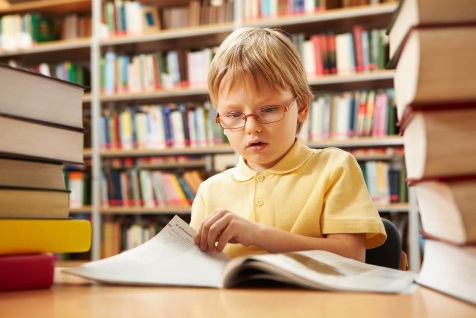 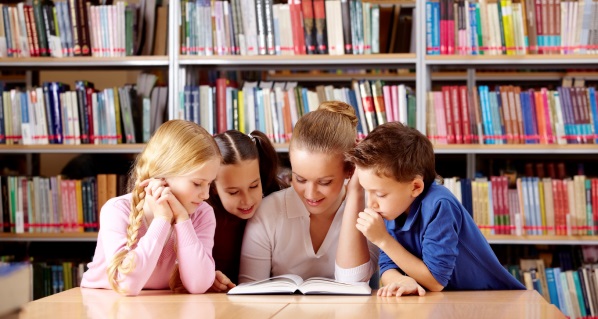 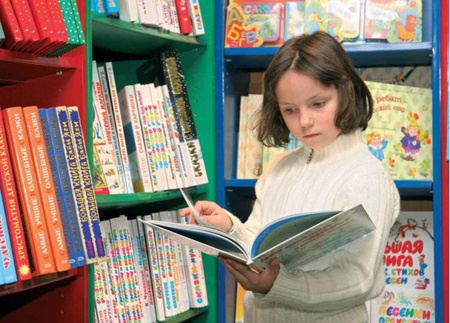 11.00–12.00 –регистрация участников конференции 12.00–13.30 –пленарное заседание13.30–14.15 –14.15–16.30 –11.00–16.30 –перерыв  работа секцийработа стендовых презентаций проектов образовательных организаций по развитию информационно-библиотечных центров и инфраструктуры чтения